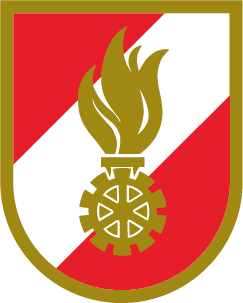 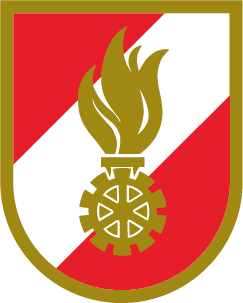 #HINWEIS: Motoren von Elektrolüfter sind laut dem Prüfblatt „elektrische Geräte“ zu prüfen. Feuerwehr: PrüfkarteiblattPrüfkarteiblattPrüfkarteiblattDruckbelüfterDruckbelüfterDruckbelüfterDruckbelüfterDruckbelüfterDruckbelüfterDruckbelüfterDruckbelüfterDruckbelüfterBlatt Nr.: Blatt Nr.: Hersteller:Hersteller:Lagerungsort: Lagerungsort: Lfd. Nr.: Lieferant:Lieferant:Herstellungsjahr: Herstellungsjahr: Inv. Nr.: Prüfverfahren: jährliche Sicht- und FunktionsprüfungPrüfverfahren: jährliche Sicht- und FunktionsprüfungPrüfverfahren: jährliche Sicht- und FunktionsprüfungPrüfverfahren: jährliche Sicht- und FunktionsprüfungPrüfverfahren: jährliche Sicht- und FunktionsprüfungPrüfverfahren: jährliche Sicht- und FunktionsprüfungPrüfverfahren: jährliche Sicht- und FunktionsprüfungPrüfverfahren: jährliche Sicht- und FunktionsprüfungPrüfverfahren: jährliche Sicht- und FunktionsprüfungPrüfungPrüfungPrüfungPrüfungPrüfungPrüfungPrüfungPrüfungPrüfungPrüfungPrüfungPrüfdatum:Prüfdatum:Prüfdatum:Prüfdatum:SichtprüfungSichtprüfungSichtprüfungSichtprüfungSichtprüfungSichtprüfungSichtprüfungSichtprüfungSichtprüfungSichtprüfungSichtprüfungSichtprüfungSichtprüfungSichtprüfungSichtprüfungAllgemeinzustand des Geräts in Ordnung (Reinheit, Dichtheit, Öl oder Treibstoff)Allgemeinzustand des Geräts in Ordnung (Reinheit, Dichtheit, Öl oder Treibstoff)Allgemeinzustand des Geräts in Ordnung (Reinheit, Dichtheit, Öl oder Treibstoff)Bedienelemente in OrdnungBedienelemente in OrdnungBedienelemente in OrdnungSchutzgitter in Ordnung und alle Befestigungsschrauben festSchutzgitter in Ordnung und alle Befestigungsschrauben festSchutzgitter in Ordnung und alle Befestigungsschrauben festLüfterrad in Ordnung (ohne Beschädigung)Lüfterrad in Ordnung (ohne Beschädigung)Lüfterrad in Ordnung (ohne Beschädigung)Luftdruck in den Rädern in OrdnungLuftdruck in den Rädern in OrdnungLuftdruck in den Rädern in OrdnungÖlstand in OrdnungÖlstand in OrdnungÖlstand in OrdnungTreibstofftank voll (Treibstoff max. 3 Monate alt)Treibstofftank voll (Treibstoff max. 3 Monate alt)Treibstofftank voll (Treibstoff max. 3 Monate alt)Zubehör (z. B. Keile) vorhandenZubehör (z. B. Keile) vorhandenZubehör (z. B. Keile) vorhandenNeigungsverstellung in OrdnungNeigungsverstellung in OrdnungNeigungsverstellung in OrdnungFunktionsprüfungFunktionsprüfungFunktionsprüfungFunktionsprüfungFunktionsprüfungFunktionsprüfungFunktionsprüfungFunktionsprüfungBefund:Name Geräteprüfer:Unterschrift Geräteprüfer:Unterschrift Feuerwehrkommandant: